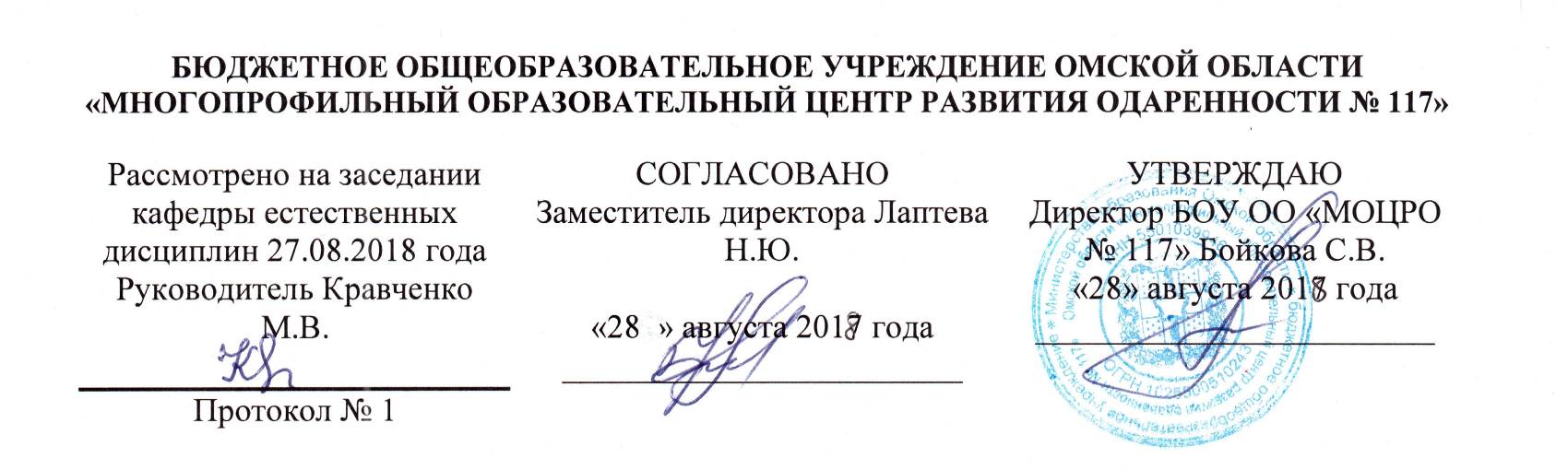 РАБОЧАЯ ПРОГРАММА ПО ТЕХНОЛОГИИНА 2018-2019 учебный год5-7  класс                                                                       Разработчик: учитель ___Горлова Л.А.____Омск, 2018Пояснительная записка	Рабочая программа по «Технологии» для  5-7 классов составлена в соответствии с правовыми и нормативными документами:Федеральный Закон «Об образовании в Российской Федерации» (от 29.12. . № 273-ФЗ);Приказ Минобразования России от 05.03.2004 г. № 1089 «Об утверждении федерального компонента государственных образовательных стандартов начального общего, основного общего и среднего (полного) общего образования»;Приказ Минобрнауки России от 31.03.2014 г. № 253 «Об утверждении федерального перечня учебников, рекомендуемых к использованию при реализации имеющих государственную аккредитацию образовательных программ начального общего, основного общего, среднего общего образования на 2014-2015 учебный год»;Приказ Минобразования России от 09.03.2004 г. № 1312 «Об утверждении федерального базисного учебного плана и примерных учебных планов для образовательных учреждений Российской Федерации, реализующих программы общего образования»;Приказ Министерства образования и науки Российской Федерации от 31 декабря . № 1577 «О внесении изменений в федеральный государственный образовательный стандарт основного общего образования, утвержденный приказом Министерства образования и науки Российской Федерации от 17 декабря . № 1897»;Приказ Министерства образования и науки Российской Федерации от 31 декабря . № 1578 «О внесении изменений в федеральный государственный образовательный стандарт среднего общего образования, утвержденный приказом Министерства образования и науки Российской Федерации от 17 мая . № 413»;            Программа по учебному предмету «Технология» для  5-7 классов создана в соответствии с требованиями Федерального государственного образовательного стандарта основного общего образования и Концепции духовно-нравственного развития и воспитания личности гражданина России на основе авторской программы по  технологии   А. Т. Тищенко, Н. В. Синица, В. Д. Симоненко, Издательский центр «Вентана-Граф», 2014 год. УМК:1. Учебник «Технология» - 5 класс; .  М. Издательский центр «Вентана - Граф», авторы: Н.В. Синица; В.Д. Симоненко, 2. Учебник «Технология» - 6 класс; . М. Издательский центр «Вентана - Граф», авторы: Н.В. Синица; В.Д. Симоненко, 3. Учебник «Технология» - 7 класс; . М. Издательский центр «Вентана - Граф», авторы: Н.В. Синица; В.Д. Симоненко, Цели программы:формирование представлений о технологической культуре производства,     развитие культуры труда подрастающих поколений, становление системы технических и технологических знаний и умений,    воспитание трудовых, гражданских и патриотических качеств личности.Задачами курса являются:сформировать  у учащихся  необходимые  в повседневной жизни базовые приемы ручного и механизированного труда  с использованием распространенных инструментов, механизмов и машин;овладеть способами управления отдельными видами распространенной в быту техники,  необходимой в обыденной жизни и будущей профессиональной деятельности;научить применять в практической деятельности знания, полученные при изучении основ наук.2.  Общая характеристика учебного предмета «Технология»   Обучение школьников технологии строится на основе освоения конкретных процессов преобразования и использования материалов, энергии, информации, объектов природной и социальной среды.Выбор направления обучения учащихся должен исходить из образовательных потребностей и интересов учащихся.Независимо от вида изучаемых технологий содержанием примерной программы предусматривается освоение материала по следующим сквозным образовательным линиям: • технологическая культура производства; • распространенные технологии современного производства; • культура, эргономика и эстетика труда; • получение, обработка, хранение и использование технической и технологической информации; • основы черчения, графики, дизайна; • элементы домашней и прикладной экономики; • знакомство с миром профессий, выбор учащимися жизненных, профессиональных планов; • методы технической, творческой, проектной деятельности; • история, перспективы и социальные последствия развития технологии и техники.В процессе обучения технологии учащиеся: познакомятся: • с предметами потребления, потребительной стоимостью продукта труда, материальным изделием или нематериальной услугой, дизайном, проектом, конструкцией; • с механизацией труда и автоматизацией производства; технологической культурой производства; • с информационными технологиями в производстве и сфере услуг; перспективными технологиями; • с функциональными и стоимостными характеристиками предметов труда и технологий; себестоимостью продукции; экономией сырья, энергии, труда; • с производительностью труда; реализацией продукции; • с рекламой, ценой, налогом, доходом и прибылью; предпринимательской деятельностью; бюджетом семьи; • с экологичностью технологий производства; • с экологическими требованиями к технологиям производства (безотходные технологии, утилизация и рациональное использование отходов; социальные последствия применения технологий); • с понятием о научной организации труда, средствах и методах обеспечения безопасности труда; культурой труда; технологической дисциплиной; этикой общения на производстве; овладеют: • навыками созидательной, преобразующей, творческой  деятельности; • навыками чтения и составления технической и технологической документации, измерения параметров технологического процесса и продукта труда, выбора, моделирования, конструирования, проектирования объекта труда и технологии с использованием компьютера; • основными методами и средствами преобразования и использования материалов, энергии и информации, объектов социальной и природной среды; • умением распознавать и оценивать свойства конструкционных и природных поделочных материалов; • умением ориентироваться в назначении, применении ручных инструментов и приспособлений; • навыками подготовки, организации и планирования трудовой деятельности на рабочем месте; соблюдения культуры труда; • навыками организации рабочего места.3.Место предмета «Технология»в базисном учебном (образовательном) плане     Базисный учебный план образовательного учреждения на этапе основного общего образования должен включать 204 учебных часа для обязательного изучения предмета «Технология». В том числе: в 5, 6,7 классах по 68 часов, из расчета 2 учебных часа в неделю.4.Личностные, Метапредметные и предметные результатыосвоения учебного предмета «Технология»Личностными результатами освоения выпускниками основной школы программы «Технология», направление «Технология ведения дома», являются:проявление познавательных интересов и активности в данной области предметной технологической деятельности;выражение желания учиться и трудиться в промышленном производстве для удовлетворения текущих и перспективных потребностей;развитие трудолюбия и ответственности за качество своей деятельности;овладение установками, нормами и правилами научной организации умственного и физического труда;самооценка своих умственных и физических способностей для труда в различных сферах с позиций будущей социализации и стратификации;становление профессионального самоопределения в выбранной сфере профессиональной деятельности;планирование образовательной и профессиональной карьеры;осознание необходимости общественно-полезного труда как условия безопасной и эффективной социализации;бережное отношение к природным и хозяйственным ресурсам;готовность к рациональному ведению домашнего хозяйства;проявление технико-технологического и экономического мышления при организации своей деятельности;самооценка готовности к предпринимательской деятельности в сфере обслуживающего  труда.В коммуникативной сфере:формирование рабочей группы для выполнения технического проекта с учетом общности интересов и возможностей будущих членов трудового коллектива;выбор знаковых систем и средств для кодирования и оформления информации в процессе коммуникации;оформление коммуникационной и технологической документации с учетом требований действующих стандартов;публичная презентация и защита проекта технического изделия;разработка вариантов рекламных образов, слоганов и лейблов;потребительская оценка зрительного ряда действующей рекламы.Метапредметными результатами освоения выпускниками основной школы программы «Технология», направление «Технология ведения дома», являются:Регулятивные:– планирование процесса познавательно-трудовой деятельности;– определение адекватных условиям способов решения учебной или трудовой задачи на основе заданных алгоритмов.– комбинирование известных алгоритмов технического и технологического творчества в ситуациях, не предполагающих стандартного применения одного из них;– проявление нестандартного подхода к решению учебных и практических задач в процессе моделирования изделия или технологического процесса;Коммуникативные:– мотивированный отказ от образца объекта труда при данных условиях, поиск новых решений возникшей технической или организационной проблемы;– самостоятельная организация и выполнение различных творческих работ по созданию технических изделий;– виртуальное и натурное моделирование технических и технологических процессов объектов;-осуществлять контроль, коррекцию, оценку действий партнёра, уметь убеждать.Познавательные:– согласование и координация совместной познавательно-трудовой деятельности с другими ее участниками;– объективное оценивание вклада своей познавательно-трудовой деятельности в решение общих задач коллектива;– оценивание своей познавательно-трудовой деятельности с точки зрения нравственных, правовых норм, эстетических ценностей по принятым в обществе и коллективе требованиям и принципам;– диагностика результатов познавательно-трудовой деятельности по принятым критериям и показателям.– обоснование путей и средств устранения ошибок или разрешения противоречий в выполняемых технологических процессах;– соблюдение норм и правил культуры труда в соответствии с технологической культурой производства;– соблюдение норм и правил безопасности познавательно-трудовой деятельности и созидательного труда.Работа с текстом:– приведение примеров, подбор аргументов, формулирование обоснованных выводов по обоснованию технико-технологического и организационного решения; отражение в устной или письменной форме результатов своей деятельности;– выявление потребностей, проектирование и создание объектов, имеющих потребительную стоимость;– выбор для решения познавательных и коммуникативных задач различных источников информации, включая энциклопедии, словари, интернет-ресурсы и другие базы данных;– использование дополнительной информации при проектировании и создании объектов, имеющих личностную или общественно значимую потребительную стоимость;ИКТ-компетентность:-входить в информационную среду образовательного учреждения, в том числе через интернет, размещать в информационной среде различные информационные объекты;- осуществлять информационное подключение по глобальной сети Интернет.Предметными результатами освоения выпускниками основной школы программы «Технология», направление «Технология ведения дома» являются:В познавательной сфере:рациональное использование учебной и дополнительной технической и технологической информации для проектирования и создания объектов труда;оценка технологических свойств материалов и областей их применения;ориентация в имеющихся и возможных технических средствах и технологиях создания объектов труда;владение алгоритмами и методами решения технических и технологических задач;классификация видов и назначения методов получения и преобразования материалов, энергии информации, объектов живой природы и социальной среды, а также соответствующих технологий промышленного производства;распознавание видов, назначения материалов, инструментов и оборудования, применяемого в техническом труде;владение кодами и методами чтения и способами графического представления технической и технологической информации;применение общенаучных знаний по предметам естественно-математического цикла в подготовке и осуществлении технологических процессов для обоснования и аргументации рациональности деятельности;владение способами научной организации труда, формами деятельности, соответствующими культуре труда и технологической культуре производства;применение элементов прикладной экономики при обосновании технологий и проектов.В трудовой сфере:планирование технологического процесса и процесса труда;подбор материалов с учетом характера объекта труда и технологии;проведение необходимых опытов и исследований при подборе материалов и проектировании объекта труда;подбор инструментов и оборудования с учетом требований технологии и материально-энергетических ресурсов;проектирование последовательности операций и составление операционной карты работ;выполнение технологических операций с соблюдением установленных норм, стандартов и ограничений;соблюдение норм и правил безопасности труда и пожарной безопасности;соблюдение трудовой и технологической дисциплины;обоснование критериев и показателей качества промежуточных и конечных результатов труда;выбор и использование кодов и средств представления технической и технологической информации и знаковых систем (текст, таблица, схема, чертеж, эскиз, технологическая карта и др.) в соответствии с коммуникативной задачей, сферой и ситуацией общения;подбор и применение инструментов приборов и оборудования в технологических процессах с учетом областей их применения;контроль промежуточных и конечных результатов труда по установленным критериям и показателям с использованием контрольных и мерительных инструментов;выявление допущенных ошибок в процессе труда и обоснование способов их исправления;документирование результатов труда и проектной деятельности;расчет себестоимости продукта труда;экономическая оценка возможной прибыли с учетом сложившейся ситуации на рынке товаров и услуг.В мотивационной сфере:оценивание своей способности и готовности к труду в конкретной предметной деятельности;оценивание своей способности и готовности к предпринимательской деятельности;выбор профиля технологической подготовки в старших классах полной средней школы или профессии в учреждениях начального профессионального или среднего специального обучения;выраженная готовность к труду в сфере материального производства;согласование своих потребностей и требований с другими участниками познавательно-трудовой деятельности;осознание ответственности за качество результатов труда;наличие экологической культуры при обосновании объекта труда и выполнении работ;стремление к экономии и бережливости в расходовании времени, материалов, денежных средств и труда.В эстетической сфере:дизайнерское проектирование технического изделия;моделирование художественного оформления объекта труда;разработка варианта рекламы выполненного технического объекта;эстетическое и рациональное оснащение рабочего места с учетом требований эргономики и научной организации труда;опрятное содержание рабочей одежды.5.В психофизической сфере:развитие способностей к моторике и координации движений рук при работе с ручными инструментами и выполнении станочных операций;достижение необходимой точности движений при выполнении различных технологических операций;соблюдение требуемой величины усилия, прикладываемого к инструменту с учетом технологических требований;сочетание образного и логического мышления в процессе проектной деятельности.Основное содержание учебного предмета.Новизной данной программы по направлению «Технологии ведения дома» является новый методологический подход, направленный на здоровьесбережение школьников. Эта задача может быть реализована, прежде всего на занятиях по кулинарии. В данный раздел включены лабораторно-практические работы по определению качества пищевых продуктов как органолептическими, так и лабораторными методами с использованием химических реагентов экспресс-лаборатории. Эти занятия способствуют формированию у школьников ответственного отношения к своему здоровью, поскольку часто неправильное питание приводит к большому количеству серьезных заболеваний, связанных с нарушением обмена веществ.В содержании данного курса сквозной линией проходит экологическое воспитание и эстетическое развитие учащихся при оформлении различных изделий: от кулинарных блюд до изделий декоративно-прикладного искусства.     При изучении всего курса у учащихся формируются устойчивые безопасные приемы труда.      При изучении темы «Конструирование и моделирование» школьники учатся применять зрительные иллюзии в одежде.      При изучении темы «Элементы машиноведения» учащиеся знакомятся с новыми техническими возможностями современных швейных, вышивальных и краеобметочных машин с программным управлением.Тема «Свойства текстильных материалов» знакомит учащихся с новыми разработками в текстильной промышленности: волокнами, тканями и неткаными материалами, обладающими принципиально новыми технологическими, эстетическими и гигиеническими свойствами.В раздел «Художественные ремесла» включены новые технологии росписи ткани, ранее не изучавшиеся в школе.При изучении направления «Технологии ведения дома» наряду с общеучебными умениями учащиеся овладевают целым рядом специальных технологий.Все это позволяет реализовать современные взгляды на предназначение, структуру и содержание технологического образования.5 КЛАСССОДЕРЖАНИЕ УЧЕБНОГО МАТЕРИАЛА ПО ТЕХНОЛОГИИТворческая проектная деятельность (4 часа)Основные теоретические сведенияПроект, проектирование, проектная деятельность, банк идей, цели, задачи проекта. Поисковый этап, технологический этап, заключительный (аналитический этап). Обоснование проекта, затраты на изготовление, защита проекта, план действия по изготовлению фартука.Практические работыНаучатся выдвигать идеи и выполнять эскизы, организовывать рабочее место, подбирать инструменты и приспособления для различных технологических операций, Варианты объектов трудаИзготавливаемое изделие, информационные источники.Создание изделий из текстильных материалов (28 часов)Основные теоретические сведенияВиды, свойства текстильных материалов, долевая нить и лицевая сторона тканей. Волокна растительного происхождения, прядильное производство, ткацкое производство, отделочное производство. Ручные швейные работы, временные строчки, постоянные ручные стежки, ниточное соединение деталей, стежок, строчка, шов, копирование линий выкройки. Обметывание, сметывание, заметывание с открытым срезом, заметывание с закрытым срезом. Швейная машина, привод, моталка, шпулька, маховое колесо, стопорное кольцо. Переключатель вида строчки, регулятор длины стежка, клавиша шитья назад. Обметывание зигзагообразной строчкой, оверлок, стачивание, застрачивание. Соединительные, краевые, отделочные швы. Стачной шов вразутюжку, стачной шов взаутюжку. Краевые швы: вподгибку с открытым срезом, вподгибку с закрытым срезом. Влажно-тепловая обработка (ВТО), терморегулятор, пароувлажнитель, утюжильная доска, проутюжильник, приутюживание, разутюживание, заутюживание. Ручные швейные работы, временные строчки, постоянные ручные стежки, ниточное соединение деталей, стежок, строчка, шов, копирование линий выкройки. Обметывание, сметывание, заметывание с открытым срезом, заметывание с закрытым срезом. Швейная машина, привод, моталка, шпулька, маховое колесо, стопорное кольцо. Переключатель вида строчки, регулятор длины стежка, клавиша шитья назад. Обметывание зигзагообразной строчкой, оверлок, стачивание, застрачивание. Соединительные, краевые, отделочные швы. Стачной шов вразутюжку, стачной шов взаутюжку. Краевые швы: вподгибку с открытым срезом, вподгибку с закрытым срезом. Влажно-тепловая обработка (ВТО), терморегулятор, пароувлажнитель, утюжильная доска, проутюжильник, приутюживание, разутюживание, заутюживание. Швейные нитки, тесьма, ленты. Ручные швейные работы, временные строчки, постоянные ручные стежки, ниточное соединение деталей, стежок, строчка, шов, копирование линий выкройки. Обхват груди, обхват талии, обхват бедер, длина изделия, моделирование выкройки. Шов вподибку с закрытым срезом.  Шов вподибку с закрытым срезом. Удаление наметочных стежков, ВТО. Практические работыСвойства материалов: физические, эргономические, эстетические, технологические; ткани – хлопчатобумажные, льняные. Ручные швейные работы. Раскрой, подготовка деталей кроя к обработке. Обработка срезов, Обработка деталей узлов швейного изделия и их сборка по индивидуальному плану, окончательная сборка и отделка изделия. Чертеж, выкройка, снятие мерок, конструктивные линии фигуры. Овладение новыми приемами ручных и машинных работ, план действия по изготовлению фартука. Закройщик, подготовка ткани к раскрою; раскрой ткани, детали кроя, припуски на швы.Варианты объектов трудаТкань, швейная машина, инструменты и приспособления, учебник.Художественные ремесла (20 часов) Основные теоретические сведенияРазные виды декоративно-прикладного искусства, традиционные виды рукоделия. Творчество народных умельцев своей области; инструменты и приспособления, применяемые в традиционных художественных ремеслах. Традиции, обряды, семейные праздники. Лоскутные изделия. Декоративно-прикладное искусство: узорное ткачество, вышивка, кружевоплетение, вязание, роспись по дереву, роспись по ткани, ковроткачество.Композиция, правила композиции, приемы композиции, средства композиции. Статичная и динамичная композиция. Ритмическая и пластическая композиция. Симметрия и ассиметрия. Фактура, текстура, колорит в композиции. Стилизация. Орнамент. Композиция, правила композиции, приемы композиции, средства композиции. Статичная и динамичная композиция. Ритмическая и пластическая композиция. Симметрия и ассиметрия. Фактура, текстура, колорит в композиции. Стилизация. Ахроматические и хроматические цвета. Теплые и холодные цвета. Гармонические цветовые композиции. Графический редактор.  Практические работыВыполнение лоскутного шитья, узора «спираль», узора «изба». Изготовление шаблонов, выкраивание деталей. Выполнение стежки, выстегивания, петельного шва, зигзагообразной строчки.Варианты объектов трудаОформление интерьера (4 часа)Основные теоретические сведенияИнтерьер; эргономические, санитарно-гигиенические и эстетические требования к интерьеру. Стили кухни: деревенский, классический, модерн, минимализм. Понятие «интерьер», требования к интерьеру. Необходимый набор мебели для кухни.Практические работыПланировка кухни, рабочая зона, обеденная зона. Линейная, угловая, параллельная и п-образная планировка кухни. Эскиз кухни.Варианты объектов трудаБытовая техника для кулинарных работ Планировка кухни, рабочая зона, обеденная зона. Линейная, угловая, параллельная и п-образная планировка кухни. Необходимый набор мебели для кухни. Кулинария (14 часов)Основные теоретические сведенияСанитарно-гигиенические требования, кухонная столовая и чайная посуда, столовые приборы, правила безопасной работы на кухне. Понятие «кулинария», питательные вещества, необходимые человеку. Бутерброды; открытые, закрытые, закусочные – канапе, сандвич, гренки. Чай, кофе в зернах, молотый, растворимый; какао. Крупы: гречневая, рисовая, овсяная, пшено. Бобовые: горох, фасоль, соя, чечевица. Макаронные изделия. Каши: рассыпчатая, вязкая, жидкая. Механическая кулинарная обработка овощей, формы нарезки овощей, салат. Яйца диетические и столовые. Овоскоп. Яйца всмятку, в мешочек, вкрутую, яичница-глазунья, омлет натуральный.Практические работыТепловая кулинарная обработка: варка, припускание, бланширование, жарение, тушение, пассерование, запекание.Варианты объектов трудаЭлектропечь, кухонные инструменты и приспособления, продукты.СОДЕРЖАНИЕ УЧЕБНОГО ПРЕДМЕТАТЕМАТИЧЕСКОЕ ПЛАНИРОВАНИЕКАЛЕНДАРНО-ТЕМАТИЧЕСКОЕ ПЛАНИРОВАНИЕ ПО ТЕХНОЛОГИИЛист корректировки рабочей программы6 КЛАСССОДЕРЖАНИЕ УЧЕБНОГО МАТЕРИАЛА ПО ТЕХНОЛОГИИИнтерьер жилого дома (8 часов)Основные теоретические сведенияЖилые помещения: жилой дом, квартира, комната, многоэтажный дом. Зоны в помещении: приготовления пищи, приема пищи, отдыха, сна, санитарно – гигиеническая зона; квартира – студия. Комната подростка: зона сна, досуга, учебы, хранения. Композиция в интерьере; штукатурка, краска, обои; ламинат, паркетная доска, ковровое покрытие, линолеум. Текстиль; декоративное оформление интерьера; драпировка, шторы, ламбрекен, портьеры, гардины, жалюзи, аксессуары, коллекция. Фитодизайн, одиночное растение, композиция из горшечных растений, комнатный садик, террариум, жардиньерка, фитодизайнер.Практические работыИзучить планировку и оформление интерьера; технологию выращивания комнатных растений и уход за ними. Варианты объектов трудаЖилое помещение, комнатные растения.Кулинария (16 часов)Основные теоретические сведения Ознакомиться с видами рыбы, пищевой ценностью рыбных и не рыбных продуктов моря, мяса, птицы; со значением рыбных и мясных продуктов в питании. Нерыбные продукты моря (морепродукты): кальмары, креветки, мидии; морские гребешки, морская капуста, морские водоросли. Изучить технологию приготовления блюд из рыбы: оттаивание, вымачивание; разделка, пластование рыбы; отваривание, припускание, жарение, тушение, запекание; изделия из котлетной массы. Изучить технологию приготовления блюд из мяса и птицы: отваривание, припускание, жарение, тушение, запекание; изделия из котлетной массы. Классификация супов: бульон, суп прозрачный, суп – пюре, сладкий суп, холодный, молочный; заправочные супы: щи, борщ, рассольник, солянка, овощной суп, супы с крупами, макаронными и мучными изделиями. Узнать, как определить свежесть рыбных и не рыбных продуктов моря, мяса, птицы. Сервировка стола к обеду, правила поведения за столом (этикет), оформление блюда.Практические работыНаучиться выполнять механическую и тепловую обработку рыбы, мяса, птицы. Научиться варить первые блюда, сервировать стол к обеду, оформлять блюда.Варианты объектов трудаКухонное оборудование, продукты.Создание изделий из текстильного материала (32 часов)Основные теоретические сведенияВиды и свойства текстильных материалов из химических волокон: искусственные ткани (вискоза, ацетат, триацетат); синтетические ткани: нейлон, полиэстер (шифон, атлас), органза, лайкра (спандекс, эластан); нетканые материалы: клеевые, утепляющие. Мерки для построения чертежа основы плечевой одежды с цельнокроеным рукавом: обхват шеи, обхват груди, обхват плеча, длина спины до талии, длина изделия, сумма длин плеча и рукава. Приемы моделирования основы: изменение формы горловины – лодочка, каре, овал. Подкройная обтачка, фурнитура, подборт, цельнокроеная и отрезная модель, художник по костюму. Раскрой изделия: настилание ткани в сгиб и в разворот, контрольные надсечки, флизелин, дублирование, технолог – конструктор. Ручные операции: прямые копировальные стежки, приметывание, выметывание; машинная игла, дефекты машинной строчки: регулятор натяжения верхней нитки, петляние сверху, петляние снизу, слабая строчка, стянутая строчка. Машинные операции:  притачивание, обтачивание. Машинные швы: с расположением шва на сгибе, в кант. Мелкие детали: карманы, пояс, шлевки, завязки, бретели. Приспособления к швейным машинам: для обметывания петель, пришивания пуговиц.  Технология изготовления плечевой одежды с проведением примерки: примерка, устранение дефектов, нижние срезы изделия, подкройная обтачка, подборт.Практические работыИзучение свойств текстильных материалов из химических волокон. Конструирование плечевой одежды с цельнокроеным рукавом: определение размеров фигуры, построение чертежа основы плечевого изделия с цельнокроеным рукавом. Моделирование плечевой одежды и  подготовка выкройки к раскрою. Раскрой швейного изделия: подготовка ткани к раскрою, выкраивание деталей.  Варианты объектов трудаОбразцы тканей из химических волокон, таблица с результатами измерений фигуры, чертеж плечевого изделия, блуза с цельнокроеным рукавом, швейная машина.Художественные ремесла (14 часов)Основные теоретические сведенияОзнакомиться с ассортиментом, вязаных изделий, применением их в современной моде. Исследовать творчество народных умельцев своего края, области, села. Ознакомиться с инструментами (крючком и спицами) и материалами для вязания. Практические работыНаучиться выбирать крючок и спицы в зависимости от ниток и узора. Научиться составлять схемы с условными обозначениями, применяемыми при вязании. Научиться приемам вывязывания различных петель крючком и спицами. Найти информацию об истории старинного рукоделия и о народных художественных промыслах. Научиться изготовлять вязаное изделие. Варианты объектов трудаПряжа, крючок, образцы вывязывания полотна, образцы вязания по кругу.СОДЕРЖАНИЕ УЧЕБНОГО ПРЕДМЕТАТЕМАТИЧЕСКОЕ ПЛАНИРОВАНИЕКАЛЕНДАРНО-ТЕМАТИЧЕСКОЕ ПЛАНИРОВАНИЕ ПО ТЕХНОЛОГИИЛист корректировки рабочей программы7  КЛАСССОДЕРЖАНИЕ УЧЕБНОГО МАТЕРИАЛА ПО ТЕХНОЛОГИИСоздание изделий из текстильных материалов (34 часа)Основные теоретические сведенияВиды и свойства текстильных материалов из волокон животного происхождения: руно, шелк-сырец, шерстяные ткани, ткани из натурального шелка, смесовые ткани. Мерки для шитья юбки или брюк, чертеж прямой юбки. Поясные изделия: прямая юбка, клиньевая, коническая, вытачки, раствор вытачки, притачной пояс. Виды моделирования юбки: коническое и параллельное расширение; складки: односторонние и двусторонние (встречные). Пакет готовых выкроек, журнал мод, модельер конструктор, CD – выкройка, кутюрье. Последовательность пошива поясного изделия: косая бейка, клеевая прокладка – корсаж. Прямые, косые и крестообразные стежки. Лапка для потайного подшивания, лапка для притачивания потайной застежки молнии, лапка, лапка окантователь, окантовочный шов.Практические работыОпределение сырьевого состава тканей и изучение их свойств. Снятие мерок с фигуры человека. Расчет и построение чертежа прямой юбки. Моделирование юбки. Подготовка выкройки и ткани к раскрою. Получение выкройки из журнала мод. Раскрой проектного изделия Изготовление образцов ручных швов. Подшивание: прямыми, косыми и крестообразными стежками. Обработка среднего шва юбки застежкой – молнией. Обработка складок. Подготовка юбки к примерке и проведение примерки. Обработка пояса и соединение с юбкой. Обработка нижнего среза, окончательная отделка юбки.Варианты объектов трудаТкань, журнал мод, , швейная машина, инструменты и приспособления, учебник.Интерьер жилого дома (4 часа)Основные теоретические сведенияПонятие умный дом, технологии освещения жилого дома, размещение картин и коллекций в интерьере, современные технологии и средства для поддержания гигиены жилого дома, бытовые приборы для уборки помещения и климатические приборы. Практические работыВыполнение электронной презентации «Освещение жилого дома». Генеральная уборка кабинета технологии. Проект «Умный дом».Варианты объектов трудаИнтерьер жилого дома. Бытовые приборы. Светильники.Кулинария (14 часов)Основные теоретические сведенияВиды блюд из молока, молочных продуктов и их пищевая ценность. Пастеризация, стерилизация, молочные консервы, кисломолочные продукты, закваски и органалептические методы, мастер производства молочной продукции. Изделия из пресного теста: блины, блинчики, оладьи, разрыхлитель, блинный пирог. Песочное тесто, слоеное тесто, дрожжевое, заварное, пряничное тесто. Фруктовые десерты, сладости, напитки. Сладкий стол, фуршет. Праздничный этикет.Практические работВарка молочного супа или каши. Приготовление сырников. Освоение технологии приготовления песочного и слоеного теста, выпечка изделий из них. Приготовление десертов, сладостей, напитков. Сервировка праздничного стола. Варианты объектов трудаКухонное оборудование, продукты.Художественные ремесла (18 часов)Основные теоретические сведенияВиды росписи ткани, материалы, инструменты и приспособления для этой работы. Ручная роспись ткани. Батик: холодный, горячий, узелковый, свободная роспись; резервирование. Кракле (кракелюры), набрызг, роспись по сырой ткани; художник росписи по ткани. История вышивки, ее некоторые техники, инструменты и материалы для вышивания. Вышивка, канва, пасма; ручные стежки: прямые, петлеобразные, петельные, косые и крестообразные; швы: «вперед иголку», «назад иголку», стебельчатый, петельный, тамбурный, «козлик», бархатный, «петля с прикрепом». Счетные швы, схема для вышивки, шов крест. Атласная и штриховая гладь. Швы французский узелок и рококо. Вышивка лентами, вышивальщица.Практические работыОсвоение технологии холодного батика. Выполнение образца росписи ткани в технике холодного батика. Создание с помощью компьютера схемы с условными обозначениями, применяемыми при вышивке счетными швами. Выполнение образцов швов. Выполнение образцов вышивки гладью. Выполнение образца вышивки лентами. Изучение технологии вышивки лентами. Изготовление подарочного изделия.Варианты объектов трудаТкани, материалы, инструменты для вышивания. СОДЕРЖАНИЕ УЧЕБНОГО ПРЕДМЕТАТЕМАТИЧЕСКОЕ ПЛАНИРОВАНИЕКАЛЕНДАРНО-ТЕМАТИЧЕСКОЕ ПЛАНИРОВАНИЕ ПО ТЕХНОЛОГИИЛист корректировки рабочей программыПЛАНИРУЕМЫЕ РЕЗУЛЬТАТЫ ИЗУЧЕНИЯ УЧЕБНОГО ПРЕДМЕТА «ТЕХНОЛОГИЯ»Раздел «Творческая проектная деятельность».Учащийся научится:5 - классы• планировать и выполнять учебные технологические проекты: выявлять и формулировать проблему; обосновывать цель проекта, конструкцию изделия, сущность итогового продукта или желаемого результата; планировать этапы выполнения работ; составлять технологическую карту изготовления изделия; выбирать средства реализации замысла, осуществлять технологический процесс; контролировать ход и результаты выполнения проекта;6 – е классы• представлять результаты выполненного проекта: пользоваться основными видами проектной документации; готовить пояснительную записку к проекту; оформлять проектные материалы; представлять проект к защите.7 – е классы• организовывать и осуществлять проектную деятельность на основе установленных правил, поиска новых решений, планировать и организовывать технологический процесс с учётом имеющихся ресурсов и условий;.Раздел «Создание изделий из текстильных материалов».Учащийся научится5 – е классы• находить в учебной литературе и сети Интернет сведения, необходимые для конструирования объекта и осуществления выбранной технологии;• читать технические рисунки, эскизы, чертежи, схемы;6 – е классы• выполнять в масштабе и правильно оформлять технические рисунки и эскизы;• осуществлять технологические процессы создания или ремонта материальных объектов;7 – е классы• изготавливать с помощью ручных инструментов и швейной машины простые по конструкции модели швейных изделий, пользуясь технологической документацией;• выполнять влажно-тепловую обработку швейных изделий.Раздел «Кулинария».Учащийся научится:5 – е классы• самостоятельно готовить для своей семьи простые кулинарные блюда из сырых и варёных овощей и фруктов, бутерброды, горячие напитки, отвечающие требованиям рационального питания, соблюдая правильную технологическую последовательность приготовления, санитарно-гигиенические требования и правила безопасной работы.6 – е классы• выбирать пищевые продукты для удовлетворения потребностей организма в белках, углеводах, жирах, витаминах, минеральных веществах; организовывать своё рациональное питание в домашних условиях; применять различные способы обработки пищевых продуктов с целью сохранения в них питательных веществ;7 – е классы • экономить электрическую энергию при обработке пищевых продуктов; оформлять приготовленные блюда, сервировать стол; соблюдать правила этикета за столом.Планируемые результаты освоения учебного предмета и система их оценкиСистема оценки достижения планируемых результатов освоения основной образовательной программы основного общего и среднего общего образования предполагает комплексный подход к оценке результатов образования, позволяющий вести оценку достижения обучающимися всех трёх групп результатов образования: личностных, метапредметных и предметных.Система оценки предусматривает уровневый подход к содержанию оценки и инструментарию для оценки достижения планируемых результатов, а также к представлению и интерпретации результатов измерений.Одним из проявлений уровневого подхода является оценка индивидуальных образовательных достижений на основе «метода сложения», при котором фиксируется достижение уровня, необходимого для успешного продолжения образования и реально достигаемого большинством обучающихся, и его превышение, что позволяет выстраивать индивидуальные траектории движения с учётом зоны ближайшего развития, формировать положительную учебную и социальную мотивацию.Система оценки достижения планируемых результатов освоения основной образовательной программы основного общего образования предполагает комплексный подход к оценке результатов образования, позволяющий вести оценку достижения обучающимися всех трёх групп результатов образования: личностных, метапредметных и предметных.Система оценки предусматривает уровневый подход к содержанию оценки и инструментарию для оценки достижения планируемых результатов, а также к представлению и интерпретации результатов измерений.Одним из проявлений уровневого подхода является оценка индивидуальных образовательных достижений на основе «метода сложения», при котором фиксируется достижение уровня, необходимого для успешного продолжения образования и реально достигаемого большинством обучающихся, и его превышение, что позволяет выстраивать индивидуальные траектории движения с учётом зоны ближайшего развития, формировать положительную учебную и социальную мотивацию.Оценка предметных результатовОценка предметных результатов представляет собой оценку достижения обучающимся планируемых результатов по учебному предмету:способность к решению учебно-познавательных и учебно-практических задач, основанных на изучаемом учебном материале, с использованием способов действий, релевантных содержанию учебных предметов. предполагает выделение базового уровня достижений как точки отсчёта при построении всей системы оценки и организации индивидуальной работы с обучающимися.Базовый уровень достижений — уровень, который демонстрирует освоение учебных действий с опорной системой знаний в рамках диапазона (круга) выделенных задач. Овладение базовым уровнем является достаточным для продолжения обучения на следующей ступени образования, но не по профильному направлению. Достижению базового уровня соответствует отметка «удовлетворительно» (или отметка «3», отметка «зачтено»).Превышение базового уровня свидетельствует об усвоении опорной системы знаний на уровне осознанного произвольного овладения учебными действиями, а также о кругозоре, широте (или избирательности) интересов. Целесообразно выделить следующие два уровня, превышающие базовый:повышенный уровень достижения планируемых результатов, оценка «хорошо» (отметка «4»);высокий уровень достижения планируемых результатов, оценка «отлично» (отметка «5»).Повышенный и высокий уровни достижения отличаются по полноте освоения планируемых результатов, уровню овладения учебными действиями и сформированностью интересов к данной предметной области.Для описания подготовки обучающихся, уровень достижений которых ниже базового, целесообразно выделить также два уровня:пониженный уровень достижений, оценка «неудовлетворительно» (отметка «2»);Недостижение базового уровня (пониженный и низкий уровни достижений) фиксируется в зависимости от объёма и уровня освоенного и неосвоенного содержания предмета.         КРИТЕРИИ ОЦЕНКИ КАЧЕСТВА ЗНАНИЙ При устной проверкеОценка «5» ставится, если учащийся:• полностью усвоил учебный материал;• умеет изложить учебный материал своими словами;• самостоятельно подтверждает ответ конкретными примерами;• правильно и обстоятельно отвечает на дополнительные вопросы учителя.Оценка «4» ставится, если учащийся:• в основном усвоил учебный материал;• допускает  незначительные  ошибки  при  его  изложении  своими словами;• подтверждает ответ конкретными примерами;• правильно отвечает на дополнительные вопросы учителя.Оценка «3» ставится, если учащийся:• не усвоил существенную часть учебного материала;• допускает  значительные  ошибки  при  его  изложении  своими  словами;• затрудняется подтвердить ответ конкретными примерами;• слабо отвечает на дополнительные вопросы учителя.Оценка «2» ставится, если учащийся:• почти не усвоил учебный материал;• не может изложить учебный материал своими словами;• не может подтвердить ответ конкретными примерами;• не отвечает на большую часть дополнительных вопросов учителя.При выполнении практических работОценка «5» ставится, если учащийся:• творчески планирует выполнение работы;• самостоятельно и полностью использует знания программного материала;• правильно и аккуратно выполняет задания;• умеет пользоваться справочной литературой, наглядными пособиями, машинами, приспособлениями и другими средствами.Оценка «4» ставится, если учащийся:• правильно планирует выполнение работы;• самостоятельно и полностью использует знания программного материала;• в основном правильно и аккуратно выполняет задания;• умеет пользоваться справочной литературой, наглядными пособиями, машинами, приспособлениями  и другими средствами.Оценка «3» ставится, если учащийся:• допускает ошибки при планировании  выполнения работы;• не может самостоятельно использовать значительную часть знаний программного материала;• допускает ошибки и неаккуратно выполняет задания;  затрудняется самостоятельно пользоваться справочной литературой, наглядными пособиями, машинами, приспособлениями  и другими средствами.Оценка «2» ставится, если учащийся:• не может правильно спланировать выполнение работы;• не может использовать знания программного материала;• допускает грубые ошибки и неаккуратно выполняет задания;• не может самостоятельно пользоваться справочной литературой, наглядными пособиями, машинами, приспособлениями и другими средствами.При выполнении творческих и проектных работПри выполнении тестов, контрольных работОценка «5» ставится, если учащийся выполнил 90–100 % работы.Оценка «4» ставится, если учащийся выполнил 70–89 % работы.Оценка «3» ставится, если учащийся выполнил 30–69 % работы.Оценка «2» ставится, если учащийся выполнил до 30 % работы.№ п/пНаименование раздела/темыКоличество часовСодержаниеПланируемые результаты обучения1.Творческая проектная деятельность4Технология как дисциплина и как наука. Цель и задачи изучения предмета «Технология» в 5 классе. Содержание предмета. Вводный инструктаж по охране труда.Краткая формулировка задачи проекта. Постановка проблемы. Звездочка обдумывания. Этапы проектной деятельности.Личностные:  Формирование интереса (мотивации) к изучению технологии. Установление учащимися связи между целью учебной деятельности и её мотивом.Предметные:  Знания: о цели и задачах изучения предмета, этапах проектной деятельности. Умения: анализировать варианты проектов по предложенным критериям. Метапредметные:Регулятивные:  целеполагание, планирование, рефлексия, волевая регуляция.-    Познавательные:умения вести исследовательскую и проектную деятельность, построение цепи рассуждений, определение понятий, сопоставление, анализ.-   Коммуникативные:  диалог, сотрудничество, умение задавать вопросы.2.Создание изделий из текстильных материалов28Классификация текстильных волокон. Способы получения и свойства натуральных волокон  (хлопка и льна).Прямые стежки, строчки, их виды.  Правила техники безопасности при работе.Бытовая швейная машина Виды приводов швейной машиныПроект «Фартук для работы на кухне»Последовательность построения чертежа фартука в М 1:4 и по своим меркам.Способы моделирования фартука.Сборка изделия. – скалывание, сметывание. Проведение примерки, выявление и исправление дефектов..Художественная отделка изделия.Личностные: Формирование мотивации и самомотивации изучения темы,  развитие гот овности к самостоятельным действиям. Проявление технико-технологического и экономического мышления, трудолюбия и ответственности за качество своей деятельности.Предметные: Знания: о видах и свойствах текстильных волокон, о технологии изготовления швейного изделия, планировании проектной деятельности.Умения: определять изнаночную и лицевую стороны ткани, направления долевой нити. Составлять план изготовления швейного изделия. обработать и пришить к фартуку накладной карман, оценить качество работы по представленным критериям.Метапредметные:Регулятивные: целеполагание, анализ ситуации и моделирование, планирование, рефлексия, волевая регуляция, оценка и самооценка.Познавательные: сопоставление, анализ, выбор способов решения задачи, умение работать по алгоритму.Коммуникативные: диалог, монолог, организация учебного сотрудничества.3Художественные ремесла20Краткие сведения из истории создания изделий из лоскута. Возможности лоскутной пластики, ее связь с направлениями современной моды. Орнамент в декоративно-прикладном искусстве. Симметрия и асимметрия в композиции. Геометрический орнамент. Материалы для лоскутной пластики: ткани, тесьма, отделочные шнуры, ленты, кружева, тюль и др. Подготовка материалов к работе (определение прочности окраски, стирка, накрахмаливание, подбор по цвету, фактуре и рисунку). Инструменты, приспособления, шаблоны для выкраивания элементов.Личностные: Формирование мотивации и самомотивации       изучения темы  смыслообразование,  развитие готовности к самостоятельным действиям, развитие трудолюбия и ответственности за качество своей деятельности, проявление технико-технологического и экономического мышления.Предметные: Знания:о видах и технологиях лоскутного шитья.Умения:разрабатывать узоры для лоскутного шитья, изготавливать шаблоны,  изготавливать изделия из лоскутков.Метапредметные:Регулятивные: целеполагание, анализ ситуации и моделирование, планирование, рефлексия, волевая регуляция, оценка и самооценка.Познавательные: сопоставление, анализ, умения делать выводы, прогнозировать, работать по алгоритму                ( технологической карте).Коммуникативные: диалог, организация учебного сотрудничества.4Оформление интерьера4Общие сведения из истории архитектуры и интерьера, связь архитектуры с природой. Интерьер жилых помещений и их комфортность. Современные стили в интерьере.Создание интерьера кухни с учетом запросов и потребностей семьи и санитарно-гигиенических требований. Разделение кухни на зону для приготовления пищи и зону столовой. Оборудование кухни и его рациональное размещение в интерьере.Декоративное оформление кухни изделиями собственного изготовления.Личностные: Формирование мотивации и самомотивации изучения темы, смыслообразование, эстетических чувств, нравственно-эстетическая ориентация.Предметные: Знания о требованиях к интерьеру кухни, вариантах планировки, способах размещения оборудования.Умения: выполнять план кухни в масштабе.Метапредметные:-Регулятивные: целеполагание, анализ ситуации и моделирование, планирование, рефлексия.-Познавательные: умение вести исследовательскую и проектную деятельность, построение цепи рассуждений, определение понятий, сопоставление, анализ, смысловое чтение.-Коммуникативные: диалог, сотрудничество.5Кулинария14Общие правила безопасных приемов труда, санитарии и гигиены.Особенности технологии приготовления и украшения различных видов бутербродов. Требования к качеству готовых бутербродов, условия и сроки их хранения.Правила приготовления блюд из круп, бобовых и макаронных изделийТехнология приготовления салатов из сырых овощей.Технология приготовления блюд из яиц.Особенности сервировки стола к завтраку.Личностные: Формирование нравственно-этической ориентации, познавательного интереса, овладение установками, нормами и правилами научной организации умственного и физического труда. Развитие трудолюбия и ответственности за качество своей деятельности,  самооценка умственных и физических способностей для труда в различных сферах с позиций будущей социализации.Предметные: Знания: о сервировке стола к завтраку, правил защиты проекта. Умения: готовить яйца, бутерброды, чай, сервировать стол к завтраку, защищать проект.Метапредметные:Регулятивные: целеполагание, анализ ситуации и моделирование, планирование, рефлексия, волевая регуляция, оценка и самооценка. - Познавательные: сопоставление, анализ, выбор способов решения задачи, построение цепи рассуждений. - Коммуникативные: диалог, проявление инициативы, сотрудничество, умение слушать и выступать.№
п/пНаименование разделаКоличество часов Примерное количество часов на самостоятельные задания, лабораторные и практические работы 1Творческая проектная деятельность422Создание изделий из текстильных материалов28153Художественные ремесла20114Оформление интерьера425Кулинария147Всего7037№п/пТема раздела, урокаКол-вочасовДатапланДатапланДатаплан       Дата фактПрим-еПрим-еПрим-еПрим-еТворческая проектная деятельность (4 часа)Творческая проектная деятельность (4 часа)Творческая проектная деятельность (4 часа)Творческая проектная деятельность (4 часа)Творческая проектная деятельность (4 часа)Творческая проектная деятельность (4 часа)Творческая проектная деятельность (4 часа)Творческая проектная деятельность (4 часа)Творческая проектная деятельность (4 часа)Творческая проектная деятельность (4 часа)Творческая проектная деятельность (4 часа)1Вводный инструктаж по т/б. Творческая проектная деятельность       1       1112Что такое творческие проекты       1          1   113Этапы выполнения проекта       1       1224Пр.р.: Этапы выполнения проекта       1       122Создание изделий из текстильных материалов (28 часов)Создание изделий из текстильных материалов (28 часов)Создание изделий из текстильных материалов (28 часов)Создание изделий из текстильных материалов (28 часов)Создание изделий из текстильных материалов (28 часов)Создание изделий из текстильных материалов (28 часов)Создание изделий из текстильных материалов (28 часов)Создание изделий из текстильных материалов (28 часов)Создание изделий из текстильных материалов (28 часов)Создание изделий из текстильных материалов (28 часов)Создание изделий из текстильных материалов (28 часов)5Запуск проекта «Фартук для работы на кухне»11336Производство текстильных материалов11337Швейные ручные работы11448Пр.р.: Изготовление образцов ручных работ11449Швейная машина115510Пр.р.: Исследование работы регулирующих механизмов шв. машины115511Основные операции при машинной обработке116612Пр.р.: Изготовление образцов машинных швов116613Машинные швы117714Пр.р.: Классификация машинных швов 117715Влажно-тепловая обработка ткани118816Пр.р.: Проведение ВТО118817Технология изготовления швейных изделий119918Пр. р. Технология изготовления фартука119919Мерки для построения чертежа фартука11101020Пр.р.: Изготовление выкройки фартука 11101021Раскрой швейного изделия11111122Пр.р.: Подготовка ткани, выкройки к раскрою, раскрой изделия11111123Обработка боковых срезов11121224Пр.р.: Выполнение шва вподгибку11121225Обработка нижнего среза11131326Пр.р.: Выполнение шва вподгибку11131327Обработка верхнего среза фартука11141428Пр.р.: Выполнение шва вподгибку11141429Обработка пояса - завязки11151530Пр.р.: Выполнение стачного шва11151531Окончательная отделка фартука11161632 Пр.р.: Защита проекта «Фартук для работы на кухне»111616Художественные ремесла (20 часов)Художественные ремесла (20 часов)Художественные ремесла (20 часов)Художественные ремесла (20 часов)Художественные ремесла (20 часов)Художественные ремесла (20 часов)Художественные ремесла (20 часов)Художественные ремесла (20 часов)Художественные ремесла (20 часов)Художественные ремесла (20 часов)Художественные ремесла (20 часов)33Декоративно-прикладное искусствоЗапуск проекта «Лоскутное изделие для кухни – столовой»1111734Пр.р.: «Изготовление панно методом аппликации»1111735Основы композиции при создании предметов декоративно-прикладного искусства1111836Пр.р.: Изготовление панно методом аппликации1111837Орнамент. Символика в орнаменте.1111938Пр.р.: Изготовление панно методом аппликации1111939Цветовые сочетания в орнаменте1112040Пр.р.: Изготовление панно методом аппликации1112041Лоскутное шитье1112142Пр.р.: Изготовление лоскутного изделия1112143Технология изготовления лоскутного изделия1112244Пр.р.: Изготовление лоскутного изделия1112245Узор «Спираль», «Изба»1112346Пр.р.: Изготовление лоскутного изделия1112347Выполнение лоскутного шитья по шаблону1112448Пр.р.: Изготовление лоскутного шитья1112449Выполнение лоскутного шитья по шаблону1112550Пр.р.: Изготовление лоскутного шитья1112551Пр.р.: Обработка срезов лоскутного шитья1112652Пр.р. «Защита проекта «Лоскутное изделие» 11126Оформление интерьера (4 часов)Оформление интерьера (4 часов)Оформление интерьера (4 часов)Оформление интерьера (4 часов)Оформление интерьера (4 часов)Оформление интерьера (4 часов)Оформление интерьера (4 часов)Оформление интерьера (4 часов)Оформление интерьера (4 часов)Оформление интерьера (4 часов)Оформление интерьера (4 часов)53Интерьер и планировка кухни1112754Бытовые электроприборы1112755Мини-проект «Планировка кухни-столовой»1112856Мини-проект «Планировка кухни-столовой»11128Кулинария (14 часов)Кулинария (14 часов)Кулинария (14 часов)Кулинария (14 часов)Кулинария (14 часов)Кулинария (14 часов)Кулинария (14 часов)Кулинария (14 часов)Кулинария (14 часов)Кулинария (14 часов)Кулинария (14 часов)57Санитария и гигиена на кухне. Здоровое питание.1112958Проект «Приготовление завтрака»1112959Технология приготовления бутербродов1113060Пр.р.: Приготовление бутербродов1113061Технология приготовления горячих напитков1113162Пр.р.: Приготовление горячих напитков1113163Технология приготовления блюд из круп, макаронных и бобовых изделий1113264Пр.р.: Приготовления блюд из круп, макаронных и бобовых изделий1113265Технология приготовления блюд из овощей и фруктов1113366Пр.р.: Приготовления блюд из круп, макаронных и бобовых изделий1113367Тепловая обработка овощей1113468Пр.р.: Приготовление винегрета1113469Технология приготовления блюд из яиц1113570Пр.р.: Защита проекта «Приготовление завтрака»11135Количество часов в год – 70 часаКоличество часов в год – 70 часаКоличество часов в год – 70 часаКоличество часов в год – 70 часаКоличество часов в год – 70 часаКоличество часов в год – 70 часаКоличество часов в год – 70 часаКоличество часов в год – 70 часаКоличество часов в год – 70 часаКоличество часов в год – 70 часаКоличество часов в год – 70 часаКоличество часов в неделю – 2 часаКоличество часов в неделю – 2 часаКоличество часов в неделю – 2 часаКоличество часов в неделю – 2 часаКоличество часов в неделю – 2 часаКоличество часов в неделю – 2 часаКоличество часов в неделю – 2 часаКоличество часов в неделю – 2 часаКоличество часов в неделю – 2 часаКоличество часов в неделю – 2 часаКоличество часов в неделю – 2 часаКлассНазвание раздела, темыДата проведения по плануПричина корректировкиДата проведения по факту№ п/пНаименование раздела/темыКоличество часовСодержаниеПланируемые результаты обучения1.Интерьер жилого дома8Планировка жилого дома. Экологические материалы. Зонирование помещений жилого дома. Композиция в интерьере: виды композиции, ритм. Декоративное оформление интерьера (цвет, отделочные материалы, текстиль).Использование комнатных растений в интерьере, их декоративная ценность и влияние на микроклимат помещения.Творческий проект «Растения в интерьере жилого дома»Личностные: Формирование мотивации и самомотивации изучения предмета, познавательного интереса, проектной деятельности, нравственно-этическая ориентацияПредметные: Знания: о зонировании жилых помещений дома, правилах композиции, видах отделочных материалов, декоративном оформлении интерьера, этапах проектирования, технологии выращивания комнатных растений. Умения: выполнять проект по теме «Интерьер»Метапредметные: -Регулятивные: целеполагание, планирование, рефлексия, волевая регуляция. - Познавательные:  умение вести исследовательскую и проектную деятельность, определение понятий, сопоставление, анализ, построение цепи рассуждений.Коммуникативные:диалог, сотрудничество, умение ставить вопросы2.Кулинария16Технология и санитарные условия первичной и тепловой обработки рыбы. Условия и сроки хранения рыбной продукции.Виды мяса и мясных продуктов. Технология подготовки мяса к тепловой обработке.Технология приготовления первых блюд. Классификация супов.Сервировка стола к обеду. Этикет. Творческий проект «Приготовление воскресного обеда»Личностные:Формирование нравственно-этической ориентации, познавательного интереса, овладение установками, нормами и правилами научной организации умственного и физического труда, развитие трудолюбия и ответственности за качество своей деятельности, навыков работы в группе, готовности и способности вести диалог и достигать взаимопониманияПредметные: Знания: о способах механической и тепловой кулинарной обработки рыбы, требованиях к качеству готового блюда, о видах мяса и мясных продуктов, признаках доброкачественности мяса, технологии приготовления блюд из мяса и птицы, правилах сервировки стола, этапах выполнения проекта.Умения: выполнять механическую и тепловую кулинарную обработку рыбы, выполнять тепловую кулинарную обработку мяса, сервировать стол к обедуМетапредметные: -Регулятивные: целеполагание, анализ ситуации и моделирование, планирование, рефлексия, волевая регуляция, оценка и самооценка. - Познавательные:  анализ, выбор способов решения задачи, построение цепи рассуждений, поиск информации. - Коммуникативные: целеполагание, анализ ситуации и моделирование, планирование, рефлексия, волевая регуляция, оценка и самооценка.3.Создание изделий из текстильных материалов32Текстильные материалы из химических волокон и их свойства. Способы получения химических волокон. Виды нетканых материалов.Последовательность построения чертежа плечевого изделия в М 1:4 и по своим меркам.Способы моделирования плечевого изделия. Выбор ткани и художественной отделки изделия. Проект «Наряд для семейного обеда»Примерка швейного изделия и устранение дефектов. Способы обработки проймы и горловины, застёжек. Обработка плечевых, боковых срезов. Подготовка доклада к защите проекта.Личностные: Формирование мотивации и самомотивации изучения темы, смыслообразование, развитие готовности к самостоятельным действиям, проявление технико-технологического и экономического мышленияПредметные: Знания: о свойствах текстильных материалов из химических волокон, видах нетканых материалов. выполнять чертеж швейного изделия, моделировании плечевой одежды, раскрой и пошив плечевой одежды.Умения: выполнять чертеж швейного изделия в масштабе 1: 4, изготавливать выкройку, раскрой изделия,выполнять поэтапное изготовление швейного изделия, оценивать качество работы по представленным критериямМетапредметные: -Регулятивные:  целеполагание, анализ ситуации и моделирование, планирование, рефлексия, волевая регуляция, оценка и самооценка. -Познавательные:: сопоставление, анализ, выбор способов решения задачи, умения делать выводы, прогнозировать, работать по алгоритму (плану). - Коммуникативные: диалог, организация учебного сотрудничество.4.Художественные ремесла14Вязание крючком и спицамиАссортимент вязанных изделий в современной моде. Инструменты и материалы для вязания. Схемы для вязания, условные обозначенияТворческий проект «Вяжем аксессуары крючком и спицами»Личностные:Формирование мотивации и самомотивации выполнения проекта, смысл ообразование, развитие готовности к самостоятельным действиям, реализация творческого потенциала в предметно-практической деятельностиПредметные: Знания: о приемах вязания основных петель, условных обозначениях для вязания крючком, этапах проектной деятельности.Умения: выполнять основные петли, образцы по схеме, составить план реализации проектаМетапредметные: -Регулятивные: целеполагание, анализ ситуации и моделирование, планирование, рефлексия, волевая регуляция, оценка и самооценка. --Познавательные: сопоставление, выбор способов решения задачи, умение работать по алгоритму (технологической карте).Коммуникативные:диалог, организация учебного сотрудничество.№
п/пНаименование разделаКоличество часов Примерное количество часов на самостоятельные задания, лабораторные и практические работы 1Интерьер жилого дома832Кулинария1663Создание изделий из текстильных материалов32174Художественные ремесла148Всего7034№п/пТема раздела, урокаКол-вочасовДатапланДата фактПрим-еИнтерьер жилого дома (8 часов) – первый проектИнтерьер жилого дома (8 часов) – первый проектИнтерьер жилого дома (8 часов) – первый проектИнтерьер жилого дома (8 часов) – первый проектИнтерьер жилого дома (8 часов) – первый проектИнтерьер жилого дома (8 часов) – первый проект1Вводный инструктаж по т/б.Запуск проекта «Растение в интерьере жилого дома»112Планировка жилого дома113Интерьер жилого дома124Декоративное оформление интерьера12Пр. раб.5Комнатные растения в интерьере квартиры136Разновидности комнатных растений. Растение в интерьере жилого дома (работа над проектом)13Пр. раб. (эл. през.)7Технология выращивания комнатных растений148Перевалка (пересадка) комнатных растений14Пр. раб.Кулинария (16 часов) – второй проектКулинария (16 часов) – второй проектКулинария (16 часов) – второй проектКулинария (16 часов) – второй проектКулинария (16 часов) – второй проектКулинария (16 часов) – второй проект9Технология первичной обработки рыбы1510Определение свежести рыбы15Пр. раб.11Технология приготовления блюд из рыбы1612Приготовление блюда из рыбы1613Нерыбные продукты моря и технология приготовления блюд из них1714Приготовление блюда из морепродуктов17Пр. раб15Технология первичной обработки мяса1816Определение доброкачественности мяса и мясных продуктов18Пр. раб17Технология приготовления блюд из мяса1918Приготовление блюда из мяса1919Технология приготовления блюд из птицы11020Приготовление блюда из птицы110Пр. раб21Технология приготовления первых блюд11122Приготовление заправочного супа111Пр. раб23Сервировка стола к обеду. Этикет11224Приготовление обеда112Пр. рабСоздание изделий из текстильных материалов (32 часа) – третий проектСоздание изделий из текстильных материалов (32 часа) – третий проектСоздание изделий из текстильных материалов (32 часа) – третий проектСоздание изделий из текстильных материалов (32 часа) – третий проектСоздание изделий из текстильных материалов (32 часа) – третий проектСоздание изделий из текстильных материалов (32 часа) – третий проект25Текстильные материалы из химических волокон и их свойства11326Нетканые материалы из химических волокон113Пр. раб27Конструирование плечевой одежды с цельнокроеным рукавом11428Снятие мерок и построение чертежа швейного изделия с цельнокроеным рукавом114Пр. раб29Построение чертежа швейного изделия с цельнокроеным рукавом115Пр. раб30Моделирование плечевой одежды115Пр. раб31Технологическая последовательность подготовки ткани к раскрою11632Правила раскладки выкроек на ткани и правила раскроя. Раскрой швейного изделия116Пр. раб33Технология дублирования деталей11734Дублирование деталей клеевой прокладкой117Пр. раб35Ручные работы11836Изготовление образцов ручных швов118Пр. раб37Работа на швейной машине11938Уход за швейной машиной11939Приспособления к швейной машине12040Технология обметывания петли120Пр. раб41Виды машинных операций12142Изготовление образцов машинных швов121Пр. раб43Технология обработки мелких деталей12244Подготовка и проведение примерки изделия122Пр. раб45Обработка среднего и плечевых швов.12346Обработка среднего и плечевых швов.123Пр. раб47Обработка нижних срезов рукавов.12448Обработка нижних срезов рукавов124Пр. раб49Технология обработки срезов подкройной обтачкой12550Изготовление и подготовка обтачки к обработке горловины125Пр. раб51Технология обработки срезов обтачкой с расположением ее на изнаночной стороне12652Соединение обтачки с горловиной126Пр. раб53Технология обработки боковых срезов12754Обработка боковых срезов.127Пр. раб55Технология обработки нижнего среза изделия.12856Окончательная отделка изделия128Пр. рабХудожественные ремесла (14 часов) четвертый проектХудожественные ремесла (14 часов) четвертый проектХудожественные ремесла (14 часов) четвертый проектХудожественные ремесла (14 часов) четвертый проектХудожественные ремесла (14 часов) четвертый проектХудожественные ремесла (14 часов) четвертый проект57Материалы и инструменты для вязания12958Основные виды петель при вязании крючком.129Пр. раб59Вязание цепочки из воздушных петель.130Пр. раб60Вязание соединительных столбиков и столбиков без накида.130Пр. раб61Вязание рядами под обе нити петли131Пр. раб62Вязание рядами под переднюю нить131Пр. раб63Вязание рядами под заднюю нить132Пр. раб64Вязание по кругу.13265Вязание квадрата.133Пр. раб66Вязание шестиугольника133Пр. раб67Вязание столбиков с накидом13468Вязание по кругу.134Пр. раб69Вязание квадрата.135Пр. раб70Вязание шестиугольника135Пр. рабКоличество часов в год – 70 часовКоличество часов в год – 70 часовКоличество часов в год – 70 часовКоличество часов в год – 70 часовКоличество часов в год – 70 часовКоличество часов в год – 70 часовКоличество часов в неделю – 2 часаКоличество часов в неделю – 2 часаКоличество часов в неделю – 2 часаКоличество часов в неделю – 2 часаКоличество часов в неделю – 2 часаКоличество часов в неделю – 2 часаКлассНазвание раздела, темыДата проведения по плануПричина корректировкиДата проведения по факту№ п/пНаименование раздела/темыКоличество часовСодержаниеПланируемые результаты обучения1.Создание изделий из текстильных материалов34Классификация текстильных волокон животного происхождения. Способы их получения. Виды и свойства шерстяных и шёлковых тканейПонятие о поясной одежде. Виды поясной одежды. Конструкции юбок. Снятие мерок для изготовления поясной одежды. Построение чертежа прямой юбкиПриёмы моделирования поясной одежды.Уход за швейной машиной: чистка и смазка движущихся и вращающихся частейТехнология обработки юбкиТехнология обработки вытачек, боковых срезов, верхнего среза поясного изделия прямым притачным поясом. Вымётывание петли и пришивание пуговицы на поясе. Обработка нижнего среза изделия.Личностные: Формирование мотивации и самомотивации изучения темы, смыслообразование, реализация творческого потенциала, овладение установками, нормами и правилами научной организации умственного и физического трудаПредметные: Знания: о видах текстильных волокон животного происхождения, способах их получения, о правилах снятия мерок для построения чертежа прямой юбки, :  о приёмах моделирования поясной одежды, о технологии обработки юбки.Умения: определять сырьевой состав тканей и изучение их свойств, снимать мерки, строить чертеж, поэтапное изготовление юбки.Метапредметные: -Регулятивные: целеполагание, анализ ситуации и моделирование, планирование, рефлексия, волевая регуляция, оценка и самооценка. -Познавательные: сопоставление, анализ, выбор способов решения задачи, построение цепи рассуждений, поиск информации.        -Коммуникативные: диалог, проявление инициативы, дискуссия, сотрудничество, умения слушать и выступать2.Интерьер жилого дома4Роль освещения в интерьере. Естественное и искусственное освещение. Типы ламп. Виды светильников. Системы управления светом. Типы освещения. Оформление интерьера произведениями искусства. Оформление и размещение картин. Понятие о коллекционировании. Размещение коллекций в интерьере. Профессия дизайнерЛичностные: Формирование мотивации и самомотивации изучения предмета, познавательного интереса, проектной деятельности, нравственно-этическая ориентацияПредметные: Знания: о видах освещения жилого дома, системах управления светом и типах освещения, предметах искусства.Умения: выполнять презентацию в программе Microsoft Office Power PointМетапредметные: -Регулятивные: целеполагание, планирование, рефлексия, волевая регуляция. -Познавательные: умение вести исследовательскую и проектную деятельность, определение понятий, сопоставление, анализ, построение цепи рассуждений. -Коммуникативные: диалог, сотрудничество, умение ставить вопросы3Кулинария14.Кисломолочные продукты. Сыр. Методы определения качества молока и молочных продуктов..Молочные супы и каши: технология приготовления и требования к качеству.Виды блюд из жидкого теста. Технология приготовления теста и изделий из него: блинов, блинчиков с начинкой, оладий и блинного пирога.Дрожжевое, бисквитное, заварное тесто и тесто для пряничных изделий. Виды изделий из них.Виды сладостей: цукаты, конфеты, печенье, безе (меренги). Их значение в питании человека. Виды десертов.Меню сладкого стола. Сервировка сладкого стола.Личностные: Формирование самомотивации при защите проекта, смыслообразование, реализация творческого потенциала, развитие готовности к самостоятельным действиям, самооценка умственных и физических способностей для труда в различных сферах с позиций будущей социализацииПредметные: Знания: о животных, от которых человек употребляет в пищу молоко. О молочнокислых бактериях и молочных продуктах, о видах теста и выпечки.  Умения : определять качество молока и молочных продуктов. Готовить молочные супы, молочные каши и блюда из творога, готовить изделия из слоёного и пресного слоёного тестаМетапредметные:Регулятивные: целеполагание, анализ ситуации и моделирование, планирование, рефлексия, волевая регуляция, оценка и самооценка.        Познавательные: сопоставление, рассуждение, анализ, построение цепи рассуждений, поиск информации, работа с таблицами.      Коммуникативные: диалог, монолог, организация учебного сотрудничества4Художественные ремесла18Понятие о ручной росписи тканей. Подготовка тканей к росписи. Виды батика.Материалы и оборудование для вышивки. Приёмы подготовки ткани к вышивке. Технология выполнения прямых, петлеобразных, петельных, крестообразных и косых ручных стежков. Техника вышивания швом крест горизонтальными и вертикальными рядами, по диагонали.Техника вышивания художественной, белой и владимирской гладью. Материалы и оборудование для  вышивки гладью. Атласная и штриховая гладь. Швы французский узелок и рококо. Материалы и оборудование для вышивки атласными лентами. Швы, используемые в вышивке лентами. Стирка и оформление готовой работы. Профессия вышивальщицаЛичностные: Формирование мотивации и самомотивации изучения темы, развитие готовности к самостоятельным действиям, проявление технико-технологического и экономического мышления, развитие трудолюбия и ответственности за качество своей деятельностиПредметные: Знания: о видах батика, об особенностях выполнения горячего батика, о материалах и оборудовании для счётной вышивки, о технике исполнения атласной и штриховой глади.               Умения: выполнять роспись тканей в технике горячего батика, выполнение образца вышивки швом крест, выполнение образцов вышивки гладью.Метапредметные: -Регулятивные: целеполагание, анализ ситуации и моделирование, планирование, рефлексия, волевая регуляция, оценка и самооценка. -Познавательные: сопоставление, анализ, выбор способов решения задачи, поиск информации, умения делать выводы, прогнозировать. -Коммуникативные: диалог, монолог, организация учебного сотрудничества№
п/пНаименование разделаКол-во часов Примерное количество часов на самостоятельные задания, лабораторные и практические работы 1Создание изделий из текстильных материалов34172Интерьер жилого дома423Кулинария1474Художественные ремесла1810Всего7036№п/пТема раздела, урокаКол-вочасовДатапланДатафактПрим-еСоздание изделий из текстильных материалов (34 часа)Создание изделий из текстильных материалов (34 часа)Создание изделий из текстильных материалов (34 часа)Создание изделий из текстильных материалов (34 часа)Создание изделий из текстильных материалов (34 часа)Создание изделий из текстильных материалов (34 часа)1Вводный инструктаж по т/б.Запуск проекта «Праздничный наряд». Текстильные материалы из волокон животного происхождения. 112Виды и свойства шерстяных и шелковых тканей11Пр.раб3Определение вида тканей по сырьевому составу.124Изучение свойств шерстяных и шелковых тканей12Пр.раб5Конструирование поясной одежды. Снятие мерок с фигуры человека136Расчет чертежа прямой юбки. Построение чертежа прямой юбки в М 1:413Пр.раб7Построение чертежа прямой юбки в натуральную величину148Построение чертежа прямой юбки в натуральную величину14Пр.раб9Моделирование поясной одежды. Моделирование юбки со складками1510Получение выкройки готового изделия из пакета готовых выкроек, журнала мод или из интернета15Пр.раб11Подготовка выкройки к раскрою. Подготовка ткани к раскрою1612Раскрой поясной одежды и дублирование детали пояса16Пр.раб13Технология ручных работ1714Изготовление образца потайного шва17Пр.раб15Ручные работы1816Изготовление образцов подшивания косых стежков и крестообразных стежков18Пр.раб17Технология машинных работ1918Выполнение окантовочного шва19Пр.раб19Технология обработки юбки11020Подготовка примерки поясного изделия. Проведение примерки поясного изделия110Пр.раб21Устранение дефектов после примерки11122Технология обработки юбки после примерки111Пр.раб23Технология обработки вытачки11224Обработка вытачек112Пр.раб25Технология обработки складок11326Технология обработки односторонней или встречной складок113Пр.раб27Технология обработки боковых срезов11428Обработка боковых срезов114Пр.раб29Технология обработки бокового шва юбки застежкой молнией11530Соединение застежки-молнии с боковым срезом115Пр.раб31Технология обработки пояса11632Соединение пояса с юбкой116Пр.раб33Технология обработки нижнего среза юбки11734Окончательная влажно – тепловая обработка юбки117Пр.рабИнтерьер жилого дома (4 часа)Интерьер жилого дома (4 часа)Интерьер жилого дома (4 часа)Интерьер жилого дома (4 часа)Интерьер жилого дома (4 часа)Интерьер жилого дома (4 часа)35Запуск мини – проекта «Умный дом». Освещение жилого помещения.11836Предметы искусства и коллекции в интерьере. Самостоятельная работа: Выполнение презентации  «Умный дом»118Пр.раб37Гигиена жилища. Бытовые приборы для уборки и создания микроклимата в помещении.11938Генеральная уборка кабинета технологии. 119Пр.рабКулинария (14 часов)Кулинария (14 часов)Кулинария (14 часов)Кулинария (14 часов)Кулинария (14 часов)Кулинария (14 часов)39Запуск проекта «Праздничный сладкий стол»12040Блюда из молока и кисломолочных продуктов120Пр.раб41Технология варки молочного супа или каши12142Приготовление блюд из молока или творога121Пр.раб43Изделия из жидкого теста12244Технология приготовления блинов122Пр.раб45Виды теста и выпечки12346Технология выпечки изделий из скороспелого слоеного теста123Пр.раб47Технология приготовления изделий из песочного теста12448Выпечка печенья из песочного теста124Пр.раб49Технология приготовления сладостей, десертов, напитков12550Приготовление сладких блюд и напитков125Пр.раб51Сервировка сладкого стола. Праздничный этикет12652Разработка приглашения в редакторе Microsoft Word126Пр.рабХудожественные ремесла (18 часов)Художественные ремесла (18 часов)Художественные ремесла (18 часов)Художественные ремесла (18 часов)Художественные ремесла (18 часов)Художественные ремесла (18 часов)53Запуск четвертого проекта «Подарок своими руками»12754Ручная роспись тканей12755Ручные стежки и швы на их основе128Пр.раб56Выполнение образцов швов128Пр.раб57Вышивание счетными швами129Пр.раб58Материалы и оборудование для счетной вышивки12959Подготовка к вышивке13060Выполнение образца вышивки швом крест130Пр.раб61Использование компьютера в вышивке крестом13162Выполнение образца вышивки швом крест131Пр.раб63Вышивание по свободному контуру. Разновидности вышивки гладью. 13264Выполнение образцов вышивки гладью132Пр.раб65Швы французский узелок и рококо13366Выполнение образцов вышивки133Пр.раб67Вышивание лентами134Пр.раб68Выполнение образца вышивки лентами134Пр.раб69Швы, используемые в вышивке лентами13570Выполнение образца вышивки лентами135Пр.рабКоличество часов в год – 70 часовКоличество часов в год – 70 часовКоличество часов в год – 70 часовКоличество часов в год – 70 часовКоличество часов в год – 70 часовКоличество часов в год – 70 часовКоличество часов в неделю – 2 часаКоличество часов в неделю – 2 часаКоличество часов в неделю – 2 часаКоличество часов в неделю – 2 часаКоличество часов в неделю – 2 часаКоличество часов в неделю – 2 часаКлассНазвание раздела, темыДата проведения по плануПричина корректировкиДата проведения по фактуТехнико-экономические требованияОценка «5»Оценка «4»Оценка «3»Оценка «2»Защита
проектаСтавится,
если учащийся:Обнаруживает полное соответствие содержания доклада и проделанной работы.Правильно и четко отвечает на все поставленные вопросы.Умеет самостоятельно подтвердить теоретические положения конкретными примерамиСтавится, 
если учащийся:Обнаруживает в основном полное соответствие доклада и проделанной работы.Правильно и четко отвечает почти на все поставленные вопросы. Умеет в основном самостоятельно подтвердить теоретические положения конкретными примерамиСтавится, 
если учащийся:Обнаруживает неполное соответствие доклада и проделанной проектной работы.Не может правильно и четко ответить на отдельные вопросы.Затрудняется самостоятельно подтвердить теоретическое положение конкретными примерамиСтавится, 
если учащийся:Обнаруживает незнание большей части проделанной проектной работы.Не может правильно и четко ответить на многие вопросы.Не может подтвердить теоретические положения конкретными примерамиОформление проектаПечатный 
вариант.Соответствие 
требованиям последовательности выполнения проекта.Грамотное, полное изложение всех разделов.Наличие и качество наглядных материалов (иллюстрации, зарисовки, фотографии, схемы и т. д.). Соответствие 
технологических разработок современным требованиям.Эстетичность 
выполненияПечатный 
вариант.Соответствие требованиям 
выполнения проекта.Грамотное, в основном полное изложение всех разделов.Качественное, неполное количество наглядных материалов.Соответствие технологических разработок современным требованиямПечатный 
вариант.Неполное 
соответствие требованиям проекта. Не совсем грамотное изложение разделов. Некачественные наглядные материалы.Неполное соответствие технологических разработок современным требованиямРукописный 
вариант.Несоответствие требованиям выполнения проекта.Неграмотное изложение всех разделов.Отсутствие наглядных материалов.Устаревшие технологии обработкиПрактическая направленностьВыполненное изделие соответствует требованиям и может использоваться по назначению, предусмотренному при разработке проектаВыполненное изделие соответствует требованиям и может использоваться по назначению, допущенные отклонения в проекте не имеют принципиального значенияВыполненное изделие имеет отклонение от указанного назначения, предусмотренного в проекте, но может использоваться в другом практическом примененииВыполненное изделие не соответствует требованиям и не может использоваться по назначениюСоответствие 
технологии
выполненияРабота выполнена в соответствии с технологией.Правильность подбора технологических операций при проектированииРабота выполнена в соответствии с технологией, отклонения от указанных  инструкционных карт не имеют принципиального значенияРабота выполнена с отклонением от технологии, но изделие может быть использовано по назначениюОбработка изделий (детали) выполнена с грубыми отклонениями от технологии, применялись непредусмотренные операции, изделие бракуетсяКачество 
проектного изделияИзделие выполнено в соответствии с требованиями к эскизу, чертежу. Размеры выдер-жаны.Отделка выполнена в соответствии с требованиями, предусмотренными в проекте. Эстетический внешний вид 
изделияИзделие выполнено в соответствии с требованиями к эскизу, чертежу; размеры выдержаны, но качество отделки ниже требуемого, в основном внешний вид изделия не ухудшаетсяИзделие выполнено по чертежу и эскизу 
с небольшими отклонениями, качество отделки удовлетворительно, ухудшился внешний вид изделия, но оно может быть использовано по назначениюИзделие выполнено с отступлениями от чертежа, не соответствует 
эскизу. Дополнительная доработка не может привести к возможности использования изделия